5 сольфеджио от 14.04. Ссылка на видеоурок: 5 сольфеджио 3 неделя - YouTube1) Повторите 4 вида трезвучий.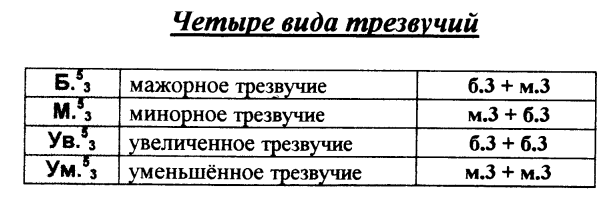 2) Повторите, как строятся обращения мажорных и минорных трезвучий.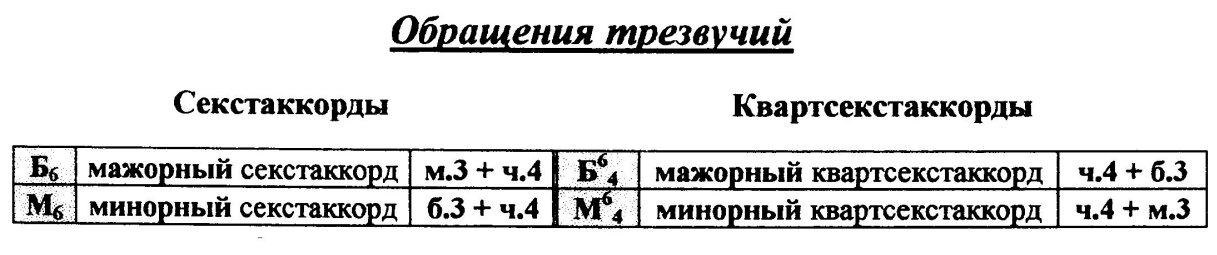 3) Подпишите данные аккорды. Сфотографируйте и пришлите мне. Выполняйте задание за фортепиано.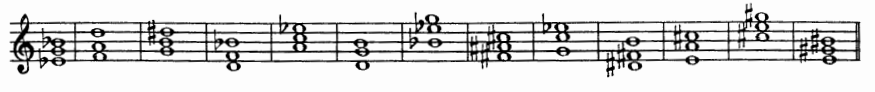 Задания по сольфеджио принимаются по вторник включительно!!!Выполненные задания пришлите мне по адресу vcherashnyaya-distant2020@yandex.ru. В письме не забудьте указать имя и фамилию.